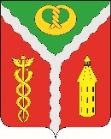 АДМИНИСТРАЦИЯ ГОРОДСКОГО ПОСЕЛЕНИЯ ГОРОД КАЛАЧКАЛАЧЕЕВСКОГО МУНИЦИПАЛЬНОГО РАЙОНАВОРОНЕЖСКОЙ ОБЛАСТИП О С ТА Н О В Л Е Н И Е«16» июля 2021 № 313г. КалачО внесении изменений в постановление администрации городского поселения город Калач от 05.10.2016 № 456 «О создании комиссии, утверждению ее состава и положения по работе комиссии по обследованию жилых помещений и общего имущества многоквартирных домов в которых проживают инвалиды, в целях их приспособления с учетом потребностей инвалидов и обеспечения условий их доступности для инвалидов, расположенных на территории городского поселения город Калач»В соответствии с постановлением Правительства РФ от 09.07.2016 № 649 «О мерах по приспособлению жилых помещений и общего имущества в многоквартирном доме с учетом потребностей инвалидов», в целях актуализации состава комиссии администрация городского поселения город Калач Калачеевского муниципального района Воронежской области постановляет:1. Внести изменение в состав муниципальной комиссии по обследованию жилых помещений и общего имущества многоквартирных домов, в которых проживают инвалиды, в целях их приспособления с учетом потребностей инвалидов и обеспечения условий их доступности для инвалидов, изложив Приложение №1 в следующей редакции, согласно приложению к настоящему постановлению.2. Опубликовать настоящее постановление в Вестнике муниципальных правовых актов городского поселения город Калач Калачеевского муниципального района Воронежской области, а также на официальном сайте администрации городского поселения город Калач.3. Контроль за исполнением настоящего постановления оставляю за собой.С О С Т А В муниципальной комиссии (далее муниципальная комиссия) по обследованию жилых помещений и общего имущества многоквартирных домов, в которых проживают инвалиды, в целях их приспособления с учетом потребностей инвалидов и обеспечения условий их доступности для инвалидовПредседатель комиссии:Крамарева Инна Сергеевна – начальник сектора по РГХ и УМС администрации городского поселения город Калач;Заместитель председателя комиссии:Малева Татьяна Викторовна – директор КУ «Управление городского хозяйства»;Секретарь комиссии:Дурынина Марина Николаевна – главный инженер КУ «Управление городского хозяйства»;Члены комиссии:Урывская Людмила Николаевна – секретарь Калачеевского отделения ВРОО «ЖИЛИЩНЫЙ КОНТРОЛЬ»;Дудкина Татьяна Викторовна – начальник казенного учреждения Воронежской области «Управление социальной защиты населения» Калачеевского района (по согласованию);Шульгина Марина Николаевна – начальник сектора архитекторы и градостроения администрации Калачеевского муниципального района (по согласованию); Базаева Зинаида Ганиевна - председатель Калачеевского районного отделения Воронежской областной общественной организации всероссийского общества инвалидов (по согласованию).Глава администрации городскогопоселения город КалачД.Н. ДудецкийПриложение к постановлению администрации городского поселениягород Калачот 16 июля 2021г. № 313